Publicado en 11600 el 18/10/2011 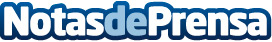 ¿Qué regalar a los invitados de tu boda?Dice el refranero español que ?es de bien nacido, el ser agradecido? y muy cierto que es. Sobre todo en esas ocasiones especiales en las que queremos quedar bien con nuestros invitados, haciéndoles un pequeño regalo, como recordatorio de ese gran momenDatos de contacto:ENPIELDEUBRIQUE C.B.Tienda online de regalos y detalles para bodas y celebraciones956463045Nota de prensa publicada en: https://www.notasdeprensa.es/que-regalar-a-los-invitados-de-tu-boda Categorias: Celebraciones http://www.notasdeprensa.es